Auszug aus unseren Verwaltungsobjekten: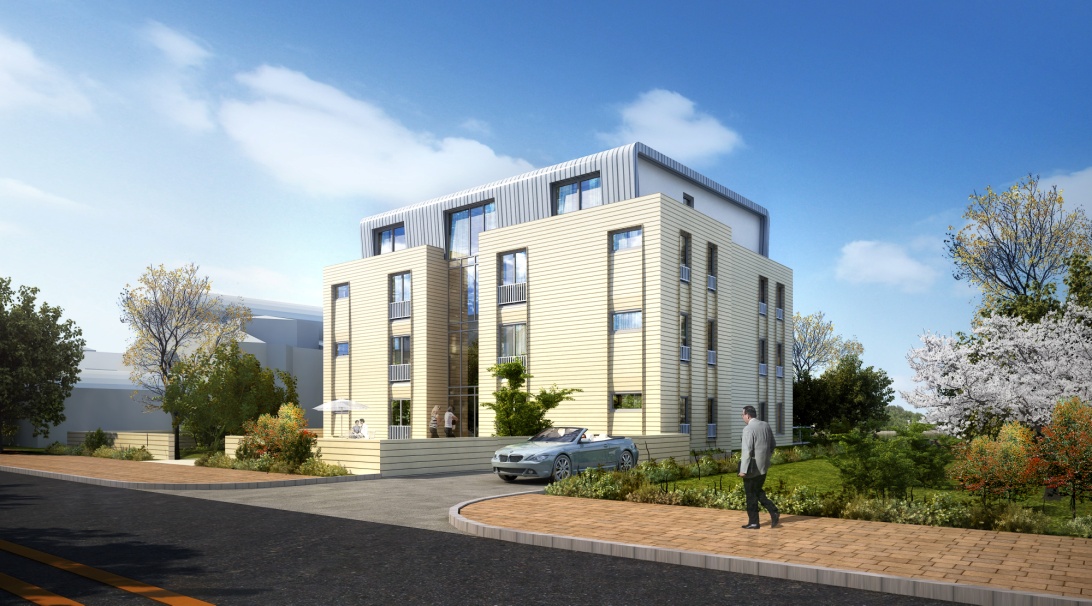 WEG Hauptstraße 255-257 – Köln – Zündorf ab 1.12.2014 – 8 WE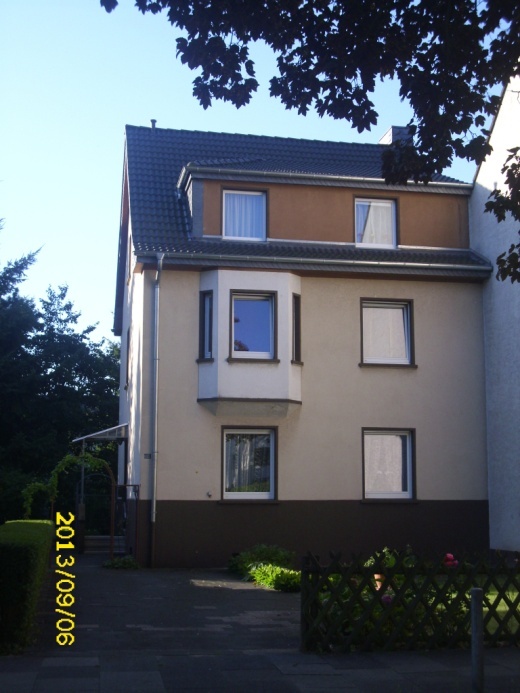 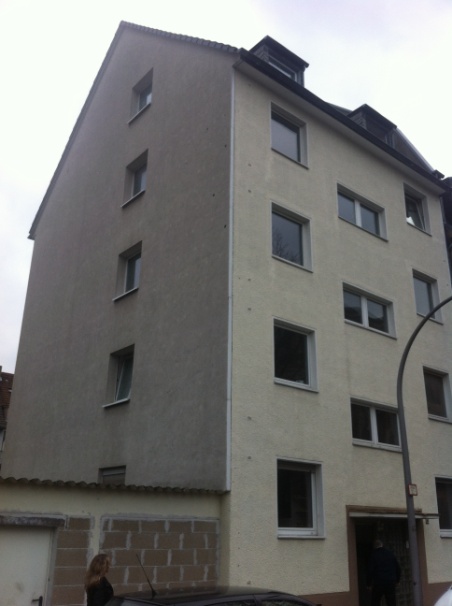 MV Berger Straße  – Porz – Eil – 3 WE	MV Laufenbergstraße – Köln - Mülheim – 9 WE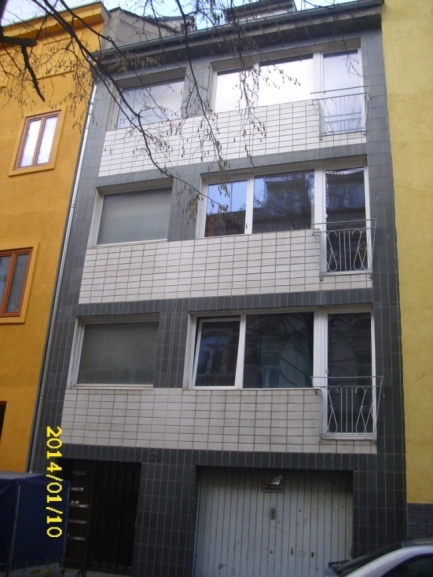 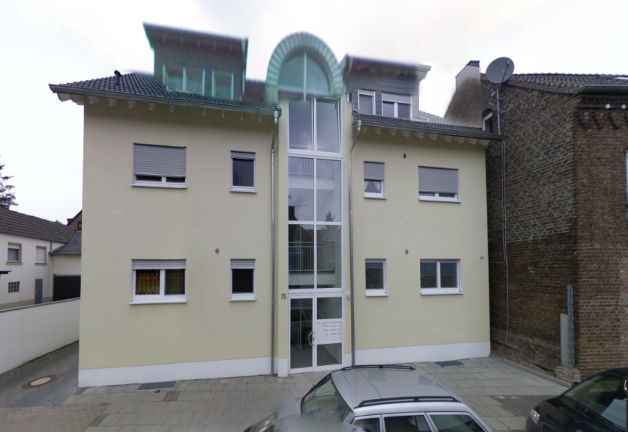 MV Glasstraße – Köln – Ehrenfeld – 8 WE                 WEG Hauptstraße 73 – Köln –Zündorf – 6 WE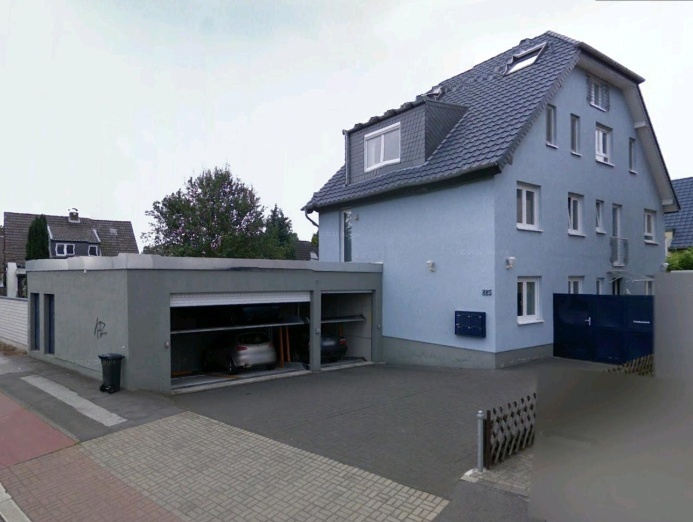 WEG Hauptstraße 225 – Köln – Zündorf – 3 WE	